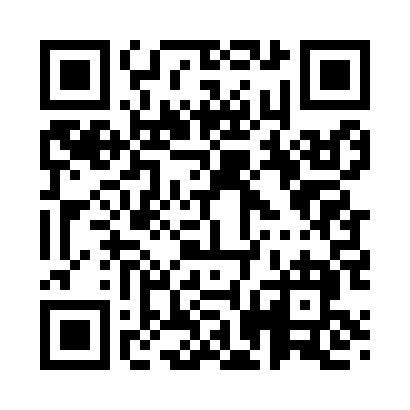 Prayer times for Palmer Corner, Vermont, USAMon 1 Jul 2024 - Wed 31 Jul 2024High Latitude Method: Angle Based RulePrayer Calculation Method: Islamic Society of North AmericaAsar Calculation Method: ShafiPrayer times provided by https://www.salahtimes.comDateDayFajrSunriseDhuhrAsrMaghribIsha1Mon3:245:1512:585:048:4010:312Tue3:255:1512:585:048:4010:303Wed3:265:1612:585:048:4010:294Thu3:275:1712:585:048:3910:295Fri3:285:1712:585:058:3910:286Sat3:295:1812:585:058:3910:277Sun3:305:1912:595:058:3810:278Mon3:315:1912:595:058:3810:269Tue3:325:2012:595:058:3710:2510Wed3:335:2112:595:048:3710:2411Thu3:355:2212:595:048:3610:2312Fri3:365:2312:595:048:3610:2213Sat3:375:2312:595:048:3510:2114Sun3:395:2412:595:048:3410:2015Mon3:405:251:005:048:3410:1916Tue3:415:261:005:048:3310:1717Wed3:435:271:005:048:3210:1618Thu3:445:281:005:048:3110:1519Fri3:465:291:005:038:3010:1320Sat3:475:301:005:038:3010:1221Sun3:495:311:005:038:2910:1122Mon3:505:321:005:038:2810:0923Tue3:525:331:005:028:2710:0824Wed3:535:341:005:028:2610:0625Thu3:555:351:005:028:2510:0526Fri3:565:361:005:018:2410:0327Sat3:585:371:005:018:2310:0128Sun3:595:381:005:018:2110:0029Mon4:015:391:005:008:209:5830Tue4:035:401:005:008:199:5631Wed4:045:411:004:598:189:55